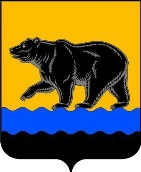 Администрация города НефтеюганскаДЕПАРТАМЕНТ ЖИЛИЩНО-КОММУНАЛЬНОГО ХОЗЯЙСТВА администрации города НефтеюганскаПРИКАЗ                                                                               г. НефтеюганскО проведении конкурсана звание «Лучшая управляющая организация»или «Лучшее ТСЖ» города Нефтеюганска в  2016годуС целью выявления лучших управляющих организаций и ТСЖ, работающих по улучшению качества и содержания жилищного фонда на территории г. Нефтеюганска, приказываю:1.Провести конкурс на звание «Лучшая управляющая организация» или «Лучшее ТСЖ» города Нефтеюганска в 2016 году.2.Утвердить:2.1.Положение о проведении конкурса на звание «Лучшая управляющая организация» или «Лучшее ТСЖ» города Нефтеюганска в 2016 году.2.2.Состав конкурсной комиссии. 3.Приказ вступает в силу с момента подписания. 4.Контроль за исполнением приказа оставляю за собой.Директор департамента						   С.Е.Сериков Лист согласованияк проекту приказа Департамента жилищно-коммунального хозяйстваадминистрации города Нефтеюганска«О проведении конкурса на звание «Лучшая управляющая организация»или «Лучшее ТСЖ» города Нефтеюганска в 2016 году»1.Визы:2.Проект разработан: начальником отдела по работе с управляющими организациями и ТСЖ  департамента жилищно – коммунального хозяйства С.А.Кузьменко 3.Примечание (замечания)4.Рассылка:1 экз. – отдел по работе с управляющими организациями и ТСЖ  1 экз. – организационно-правовой отдел 1 экз. – управляющие организации, ТСЖУтверждаю:Директор департамента жилищно-коммунального хозяйства города Нефтеюганска _____________С.Е.СериковПоложение о проведении конкурсана звание «Лучшая управляющая организация» или «Лучшее ТСЖ» города Нефтеюганска в 2016 году I. Общие положения	1.Департамент жилищно- коммунального хозяйства  администрации города Нефтеюганска (далее –департамент) проводит конкурс по выбору лучшей управляющей организации или ТСЖ города Нефтеюганска в 2016году(далее –конкурс).2.Целью конкурса является выявление лучших управляющих организаций и ТСЖ, работающих по улучшению качества и содержания жилищного фонда на территории г. Нефтеюганска. 3.Организатором  конкурса является департамент ЖКХ администрации г. Нефтеюганска.II. Оценка и сроки проведения	1.Сроки проведения с 01.01.2016 по 31.12. 2016 г.	2.Оценка участников будет проводиться исходя из следующих критериев оценки деятельности управляющих организаций и ТСЖ:*Примечание: Критерии оценки указывается в целых числах. Если первая цифра единицы  измерения критерия после запятой 0, 1, 2, 3 или 4, то единица измерения критерия  не меняется. Если первая цифра единицы измерения критерия после запятой  5, 6, 7, 8 или 9, то единица измерения увеличивается на единицу.III. Итоги конкурсаПодведение результатов конкурса осуществляет конкурсная комиссия в январе 2017 года.Победителю присваивается: I место - исходя из суммы наибольшего количества баллов по всем показателям; II место или  III место- по убыванию суммы количества баллов по всем показателям.IV. Награждение победителейПобедители конкурса награждаются дипломами департамента ЖКХ администрации г. НефтеюганскаКонкурсная комиссия25.05.2016№114Должностьподпись,дата согласованияинициалы, фамилияНачальник организационно-правового отдела  В.В.Маташкова № п/пНаименование основных критериев оценки деятельности управляющих организаций и ТСЖЕдиница измерения критерия*Количество баллов (от 0 до 4)1.Количество составленных актов, подтверждающих наличие нарушений  отделом муниципального жилищного контроля в отношении управляющей организации, ТСЖ Информацию предоставляет  ДЖКХ г. Нефтеюганска0 шт.0-1 шт./ кв.м2-3 шт./ кв.м4 -5шт./ кв.м6 и более432102.Рейтинг управляющих организаций по данным администратора сайта www.reformagkh.ru за 2015 год Информацию предоставляет  ДЖКХ г. Нефтеюганска5 звезд4 звезды3 звезды2 звезды1 звезда432103.Собираемость платежей с населения за ЖКУ от общей суммы дебиторской задолженности управляющей организации и ТСЖ  по ЖКУ за период с 01.01.16 по 31.12.16г.(без учета за капитальный ремонт) с учетом начального сальдо по состоянию на 01.01.2016г.Информацию предоставляют  УО и ТСЖ, РКЦ г. Нефтеюганска91 % и более90 %89 %88 %87 % 86 % 85 % 84 % 8383% и менее8765432104.Наличие общедомовых  приборов учёта коммунальных ресурсов в МКД (от количества МКД, находящихся в управлении управляющей организации или ТСЖ  и подлежащих оприбориванию).Информацию предоставляет  ДЖКХ г. НефтеюганскаВ том числе: ОДПУ по холодному                                                                                                                              водоснабжениюБолее 91 %от 50 % до 90%менее 49 %420                    ОДПУ по теплоснабжениюБолее 91 %от 50 % до 90%менее 49 %420                       ОДПУ по электороэнергииБолее 91 %от 50 % до 90%менее 49 %4205.Наличие дебиторской задолженности за КУ на 1 м.кв. обслуживаемой площади жилищного фонда по состоянию на 01.12.2016г.перед ОАО «ЮТТС»Информацию предоставляют  РСОот 0 до 30 руб./ кв.м.от 31 до 50 руб./ кв.м.от 51 до 70 руб./ кв.м.от 71 до 90руб./ кв.м.от 91 до 100 и болееруб./ кв.м.432106.Наличие дебиторской задолженности за КУ на 1 м.кв. обслуживаемой площади жилищного фонда по состоянию на 01.12.2016г.перед ОАО «ЮВК»Информацию предоставляют  РСОот 0 до 30 руб./ кв.м.от 31 до 50 руб./ кв.м.от 51 до 70 руб./ кв.м.от 71 до 90руб./ кв.м.от 91 до 100 и болееруб./ кв.м.432107.Взаимодействие с собственниками жилья, проведение мероприятий с освещением в средствах массовой информацииИнформацию предоставляют  УО и ТСЖ5 и более4321432108.Предоставление отчетности в ДЖКХ в установленный срок.Информацию предоставляет  ДЖКХ г. Нефтеюганскаданет109.Отсутствие задолженности по налогам и сборам по состоянию на 01.12.2016г.(в бюджетные и небюджетные фонды)Информацию предоставляют  УО и ТСЖданет1010.Наличие паспортов или  актов готовности  по МКД к отопительному периоду на 2016-2017гг.Информацию предоставляет  ДЖКХ г. Нефтеюганскаданет10ПредседательСериков Сергей ЕвгеньевичЧлены комиссии:Начальник отдела по работе с управляющими организациями  и ТСЖКузьменко Светлана АнатольевнаНачальник отдела экономической политики и мониторинга Переверзева Юлия Владимировна Начальник инженерного отдела Ильченко Алексей Николаевич Начальник организационно-правового отдела Представитель Общественного совета при администрации города Нефтеюганска по осуществлению контроля за выполнением организациями коммунального комплекса своих обязательств и по осуществлению контроля за дорожной деятельностью в городе Нефтеюганске Маташкова Виктория Васильевна По согласованию